SVAZ MĚST A OBCÍ ČESKÉ REPUBLIKYÚSPORY OBCÍ A VYUŽÍVÁNÍ FINANČNÍCH NÁSTROJŮDotazníkové šetřeníV Praze, 24. října 2016Otázka 1: Má obec úspory na bankovních účtech?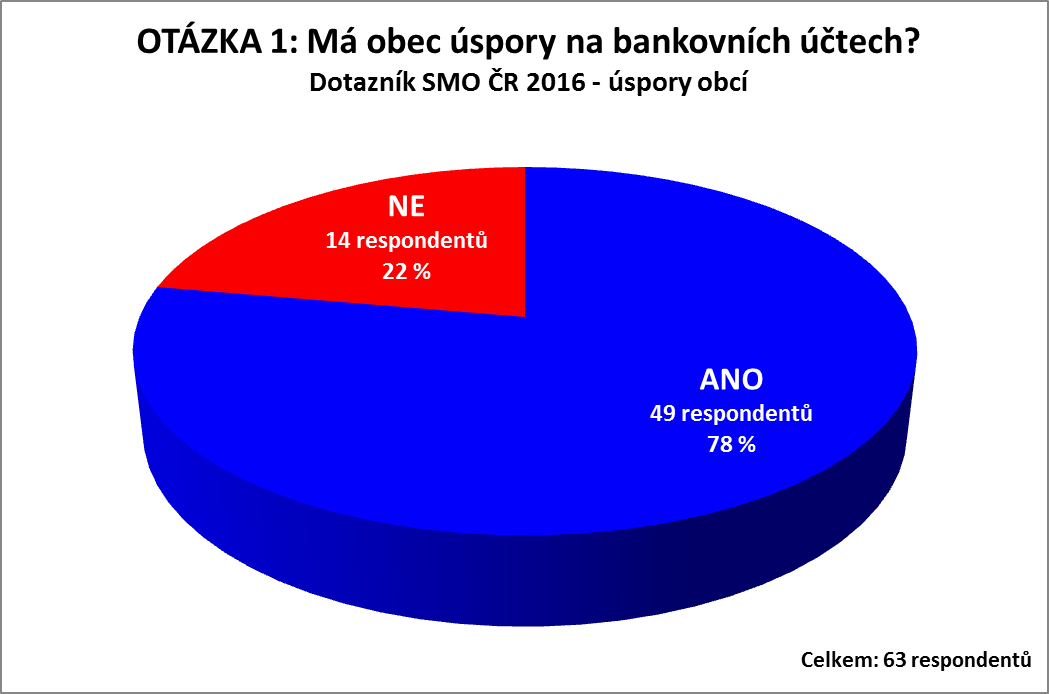 ANO:		49 respondentůNE:		14 respondentůCelkem:	63 respondentůOtázka 2: Proč má obec úspory na bankovních účtech?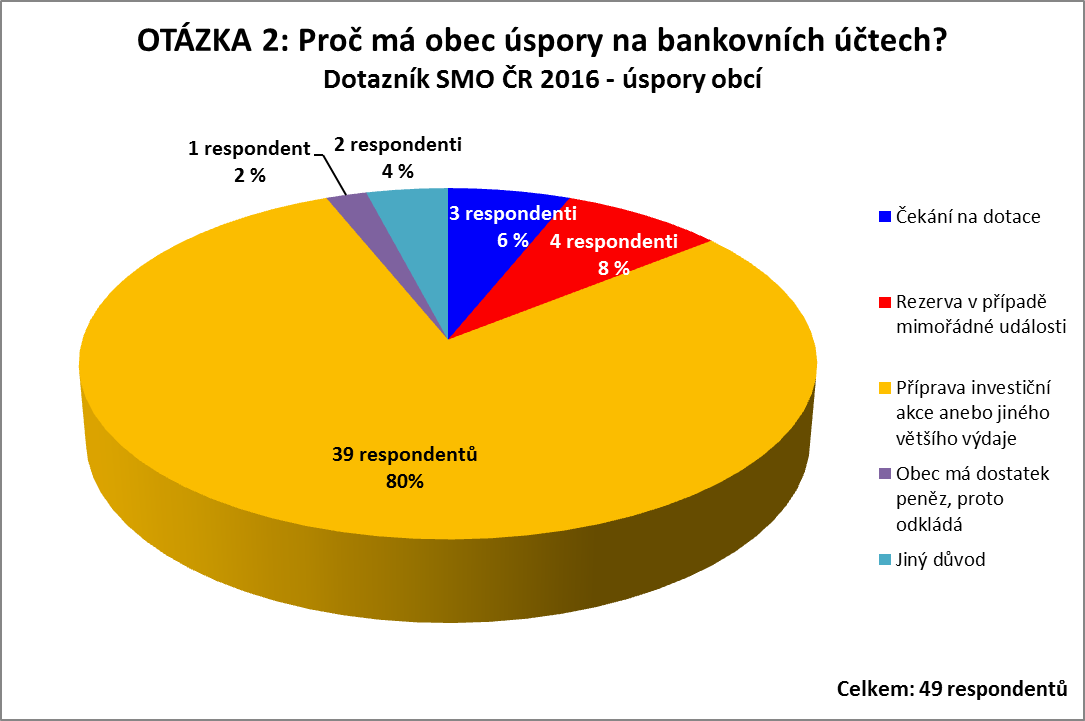 Čekání na dotace:					3 respondentiRezerva v případě mimořádné události:			4 respondentiPříprava investiční akce anebo jiného většího výdaje:	39 respondentůObec má dostatek peněz, proto odkládá:		1 respondentJiný důvod:						2 respondentiCelkem:						49 respondentůOtázka 2: Jiný důvod, proč má obec úspory na bankovních účtech?Celkem respondentů: 	2Důvody uvedené respondenty:Důvodů je víc: rezerva na mimořádné situace, příprava investičních akcí a s tím spojené čekání na dotace, plánované opravy neinvestičního charakteru.Čekání na dotace, rezerva pro mimořádné události, povinné spoření na obnovu vodohospodářské infrastruktury v budoucnuOtázka 3: Uvažuje obec o zhodnocení části volných peněžních prostředků formou investování na finančních trzích?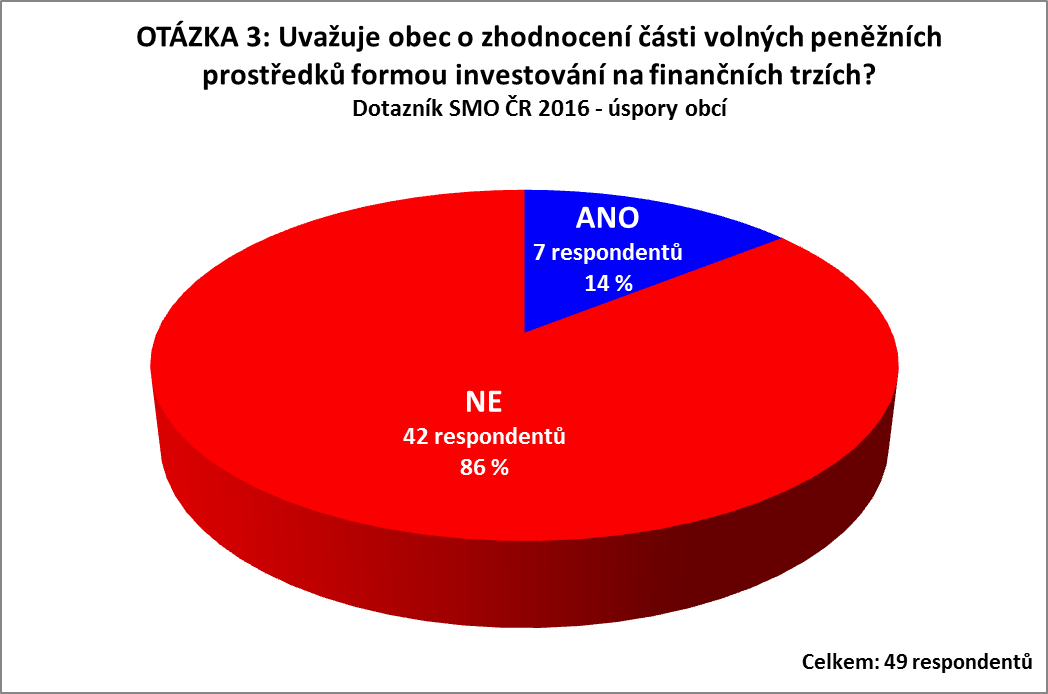 ANO:		7 respondentůNE:		42 respondentůCelkem:	49 respondentůOtázka 4: Proč obec neuvažuje o investování?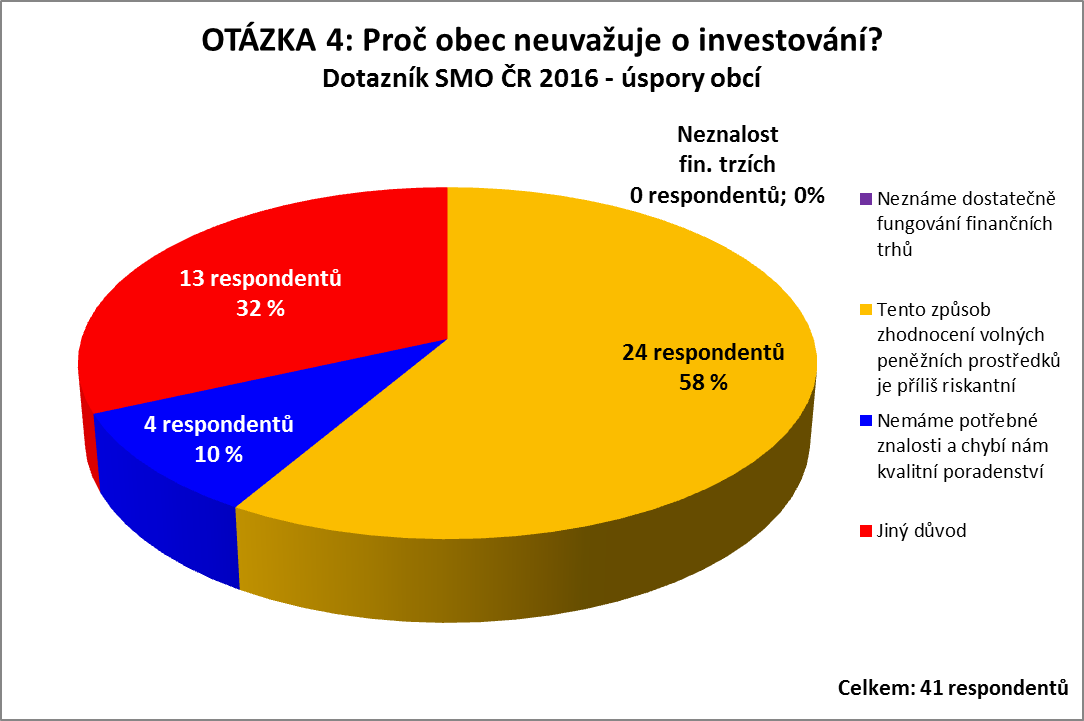 Neznáme dostatečně fungování finančních trhů					0 respondentůTento způsob zhodnocení volných peněžních prostředků je příliš riskantní	24 respondentůNemáme potřebné znalosti a chybí nám kvalitní poradenství			4 respondentiJiný důvod									13 respondentůCelkem										41 respondentůOtázka 4: Jiný důvod, proč obec neuvažuje o investování? Celkem respondentů: 	13Důvody uvedené respondenty:Protože je lepší investovat do dotačně podpořených akcí.Finanční trh je nestabilním a obec potřebuje pro svůj rozvoj a investice volné prostředku, ke kterým se může kdykoliv dostatPříliš krátké obdobíNa investice finanční prostředky nemámeObec projekčně a administrativně připravuje finančně náročné investiční akce, které částečně mohou být spolufinancovány z dotací (rekonstrukce VO, autobusová zastávka a chodník, atd.) případně nebudou předmětem dotací (rekonstrukce části kanalizace pod rekonstruovaným chodníkem, místní komunikace, základní školy, atd.). Proto se nás otázka spekulace s finančními prostředky obce na finančních trzích netýká. Spíše budeme nuceni využít možností získání úvěru pro financování připravovaných akcí.Okamžitá likvidita takto zhodnocovaných prostředků není vždy možná při zachování výnosu z finančních prostředkůJedná se o prostředky, které na účtech neleží dlouhodobě, jsou připraveny na investiční akce, které se připravují, a proto se nevyčerpají v jednom kalendářním roce. Např. se jedná o zůstatek ke konci roku, protože stejně jako průběžně chodí od státu výnosy z daní, obec musí mít prostředky na průběžné financování. Není možné jeden rok v prosinci dojet do nuly a v lednu s nulou začít. Prostředky, které bychom mohli někam dlouhodobě uložit a nechat zhodnocovat volné nemáme.Úspory budou použity na vybudování vodovodu a chodníků v následujících letechObci byla přidělena dotace od GŘ HZS ČR - MV na stavbu nové hasičské zbrojnice a obec šetří na 50 % podíl spolufinancování, což jsou pro obec s 300 obyvateli značné finanční prostředky a obec se nechce zadlužit.Plán rozvoje obce - průběžné plněníPříprava finančně náročné investiční akce.Na investování nemáme volné zdroje, 80 % zdrojů je blokováno ke splácení úvěrů a zbývajících 20 % je připraveno jako spoluúčasti k žádaným dotačním titulům a na předfinancování dotačních titulů.Složitost ve vysvětlení výhod investic na finančních trzích pro zastupitele, kteří rozhodujíSouhrn důvodů do zvolených kategorií: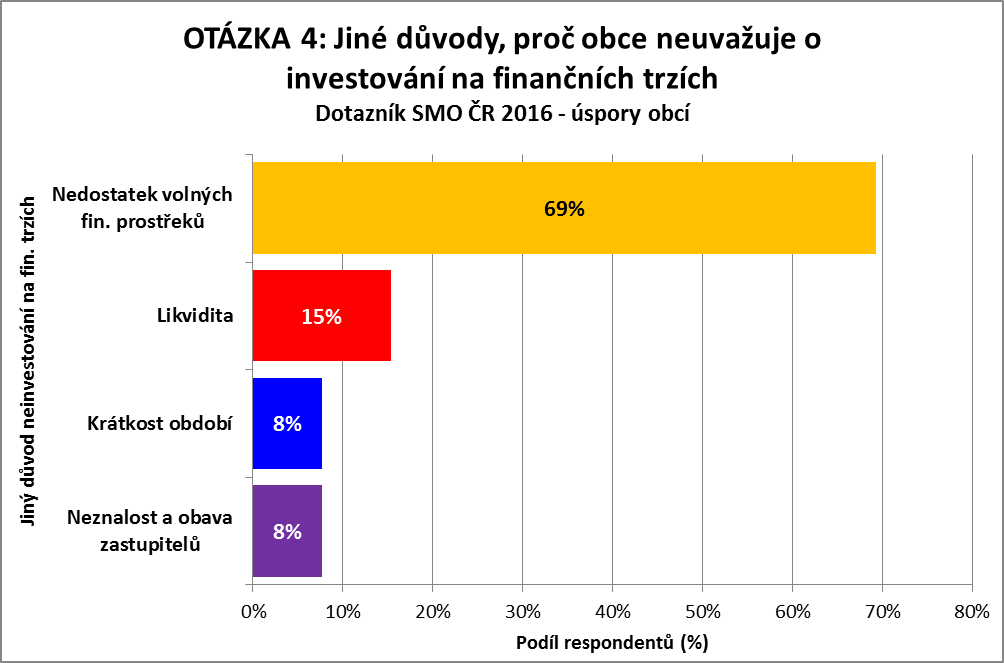 Otázka 5: Využíváte ke zhodnocení finančních prostředků nákup cizích směnek?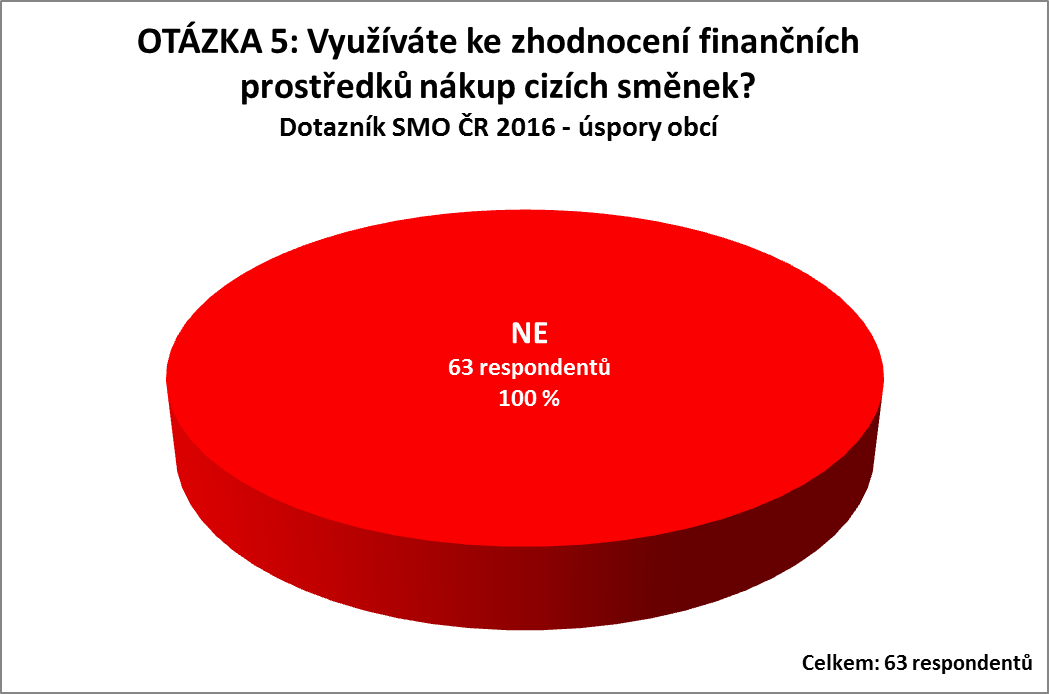 ANO:		0 respondentůNE:		63 respondentůCelkem:	63 respondentůOtázka 6: Co zvažujete při volbě bankovního ústavu pro vedení účtu obce?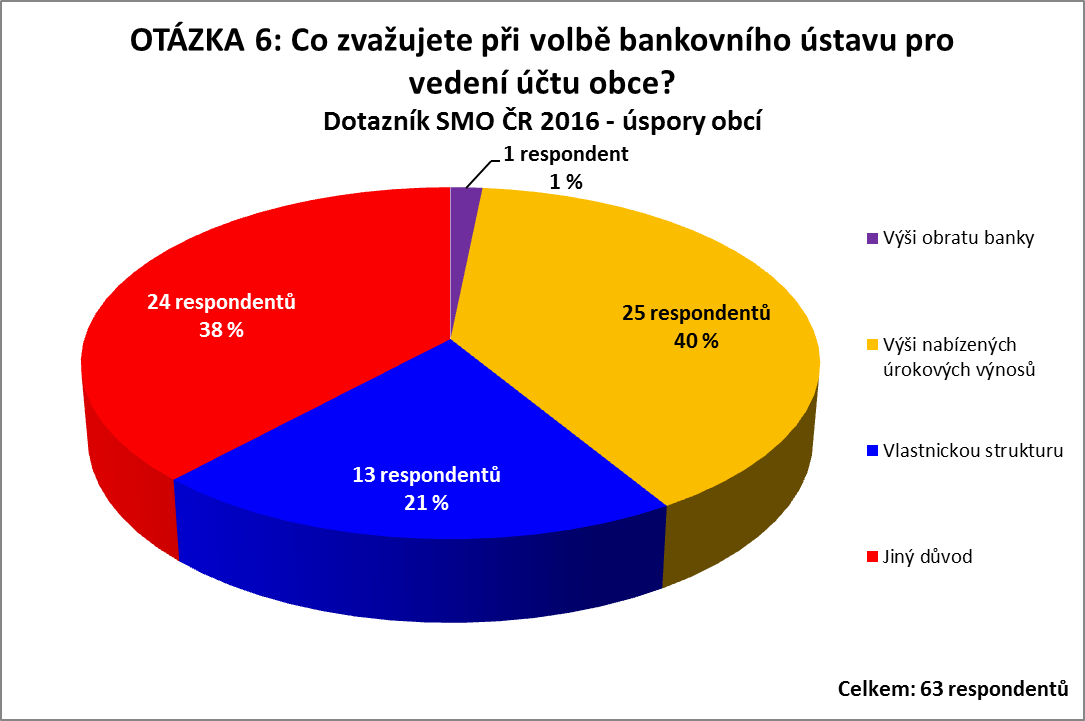 Výši obratu banky			1 respondentVýši nabízených úrokových výnosů	25 respondentůVlastnickou strukturu			13 respondentůJiný důvod				24 respondentůCelkem					63 respondentůOtázka 6: Jiný důvod, co obce zvažují při volbě bankovního ústavu pro vedení účtu obce?Celkem respondentů: 	22Důvody uvedené respondenty:Dostupnost bankyDostupnost bankyFlexibilitaJsme líní vysoutěžit jinou bankuDostupnost a spolehlivost bankovního ústavuBanku s běžným účtem máme od počátku existence organizace stále stejnou, neboť máme elektronické bankovnictví, platby SIPA, daňové výnosy z Fu atd.Spolehlivost, důvěryhodnost, snadnou dostupnostDobrá spolupráce v minulostiÚčet je zaveden, a když není důvod ho měnit, proč ho měnitTradice a dostupnost bankyPobočka banky ve městěPoskytované službyPoskytované služby, blízká dostupnost bankyVýborná spolupráce s naším bankovním ústavemDůvěra ve stabilní bankovní ústavVázanost běžného účtu na úvěr u bankovního ústavu.Setrvačnost, pohodlí, dostupnostBankovní ústav neměníme.Důvěryhodnost a velikostNaše banka je zavedena již léta a bez problémů fungujemeSoubor celkové kvality služeb a chování se ke klientovi; reference; stabilita na trhu; jednající osobnosti a jejich kvalita; soubor nabízených produktů; speciální péče o klienty a poradenství; zhodnocení prostředků a další kritéria definovaná výběrovým řízením.Velikost banky, jistotu, dostupnost v místě působení ÚSC a jejich nabídku služebSouhrn důvodů do zvolených kategorií:9 respondentů 		Dostupnost banky 6 respondentů 		Setrvačnost a pohodlí 5 respondentů 		Důvěra/důvěryhodnost 4 respondenti 		Poskytované služby (rozsah nabídky a kvalita) 3 respondenti		Kvalita spolupráce/chování ke klientovi 3 respondenti 		Spolehlivost2 respondenti 		Velikost bankovního ústavu 1 respondent 		Vazba účtu na úvěr 1 respondent 		Tradice 1 respondent 		Flexibilita 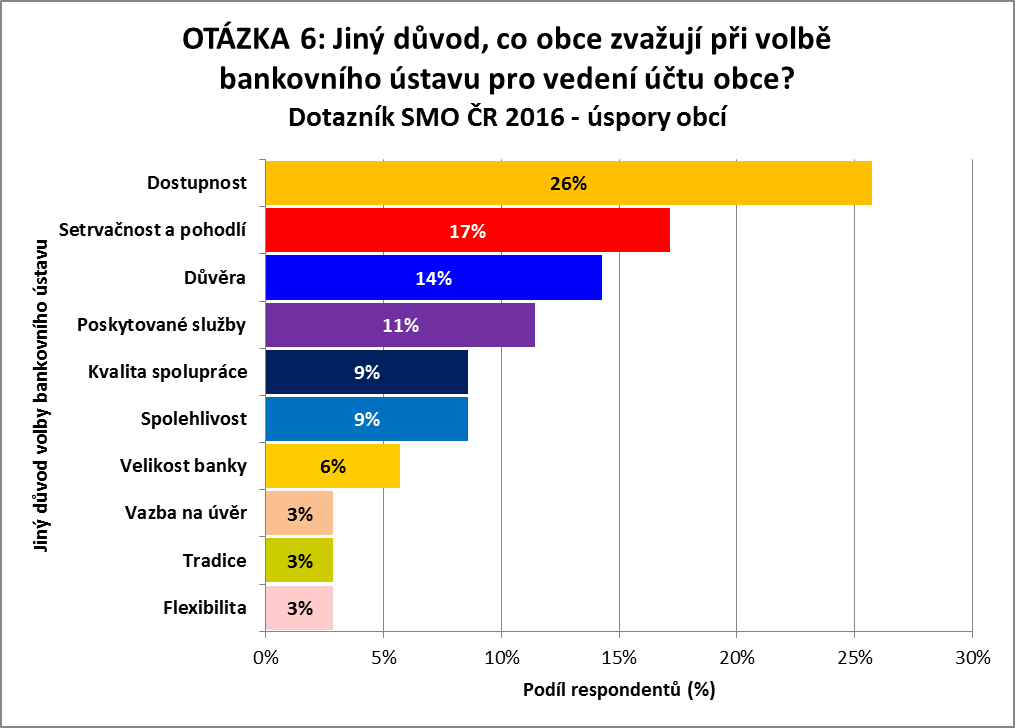 9 respondentů Obec nemá dostatek finančních prostředků pro investování na finančních trzích (z důvodu alokace finančních prostředků na plánované/připravené investičních akcí či splácení úvěrů)2 respondentiProblematická likvidita (dostat se k finančním prostředkům v případě vzniku naléhavé situace)1 respondentNedostatečné znalosti a obavy zastupitelů obce1 respondent Příliš krátké období